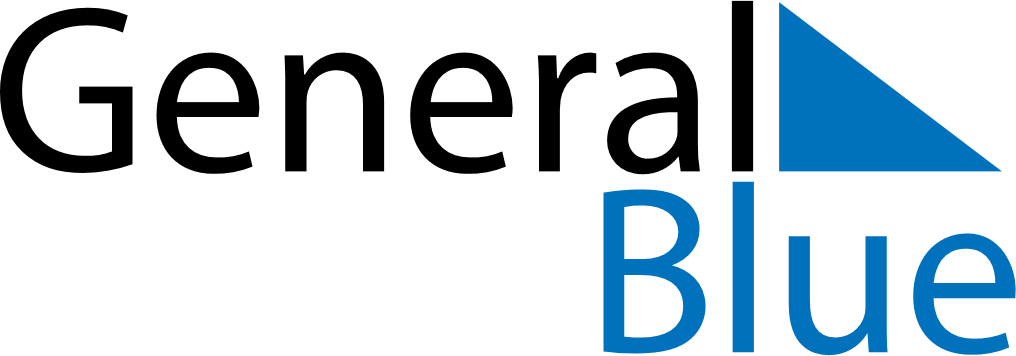 September 2021September 2021September 2021September 2021ChileChileChileSundayMondayTuesdayWednesdayThursdayFridayFridaySaturday12334567891010111213141516171718National holiday1920212223242425Army Day2627282930